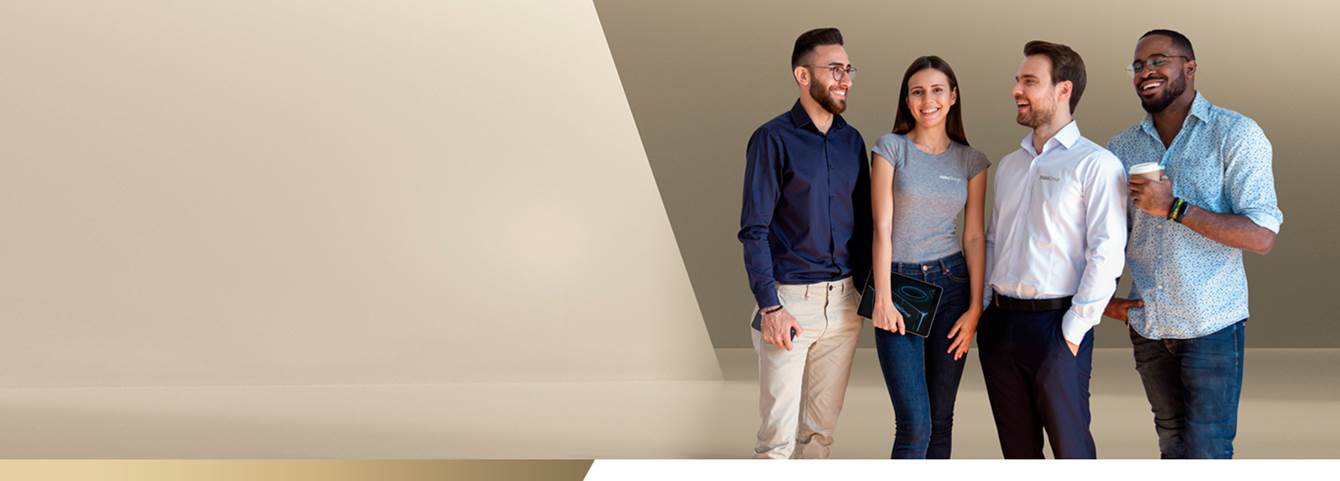 Obchodně-technický specialista prodeje 
Servis + renovace VZT zařízeníNáplň práce:Příprava cenových nabídek a technických řešení v oblasti prodeje servisních služeb, zpracování postupů pro jejich realizaciPráce s návrhovými softwary na zpracování řešeni renovací stávajících vzduchotechnických zařízeníProvádění měření parametrů vzduchotechnických jednotek v místě instalace za účelem zpracování návrhů jejich renovacíAktivní vyhledávání servisních příležitostí v rámci již dodaných projektůNabízení dlouhodobých servisních kontraktů, kalkulace rozpočtů a vedení jejich agendySpolupráce se současným obchodním týmem při vyhledávání nových obchodních příležitostí a řešení zakázekCo požaduje:Technické myšlení (SŠ/VŠ vzdělání technického směru)Znalost TZB problematikyAsertivita, vytrvalost a dobré komunikační schopnostiFlexibilita a schopnost reagovat na nové požadavky trhu.Schopnost úzce spolupracovat v týmu s osobní zodpovědností k dosažení cíleNebát se učit novým věcem a nabyté znalosti aplikovatZnalost anglického jazyka na min. úrovni B1 (pochopení technického textu, porozumění školení)Praxe v oboru vítána, ale není podmínkouCo nabízíme:Zaškolení a technický růst v oblasti návrhu vzduchotechnických zařízení a celého portfolia společnosti FlaktgroupMotivační ohodnocení, měsíční a roční bonusy za dosažené prodejní výsledkySlužební telefon i notebook k dispoziciDalší firemní benefityMožnost okamžitého nástupuZaujali jsme vás? Potom se budeme těšit, že se s námi spojíte.Svůj životopis zašlete na adresu prace.cz@flaktgroup.com s poukazem na tuto pozici a zahajte své další dobrodružství s námi – společností FläktGroup.